The Factor TheoremExamples1. Show that  is a factor of .2. Fully factorise .Using the factor theorem to find unknown coefficients:1. Given that  is a factor of , determine the value of .Test your understanding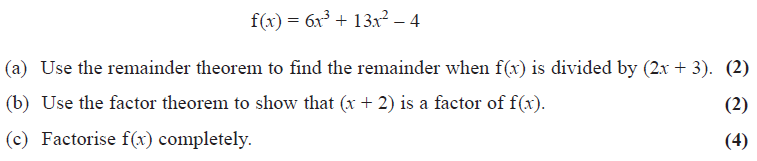 2. Given that  is a factor of , determine the value of .Extension1. [MAT 2006 1E] The cubic   has both  and  has factors. Determine the values of  and .2. [MAT 2009 1I] The polynomial  has  as a factorfor no values of ;for  only;for  only;for  and  only.The remainder theorem states that if  is divided by , the remainder is . This similarly works whenever  makes the divisor 0.(No longer required for A Level)3. [MAT 2013 1G] Let  be an integer and  be the polynomialWhat is the remainder, in terms of , when  is divided by ?